浙江尚点食品有限公司年产9300吨罐头制品、3000吨饮料制品项目竣工环境保护验收监测报告表建设单位：浙江尚点食品有限公司编制单位：浙江仕远环境科技有限公司2024年2月建设单位法人代表（签字）：编制单位法人代表（签字）：项目负责人：填表人：表一表二表三表四表五表六表七表八建设项目竣工环境保护“三同时”验收登记表填表单位（盖章）：浙江尚点食品有限公司                                                   填表人（签字）：                                            项目经办人（签字）：注：1、排放增减量：(+)表示增加，(-)表示减少。2、(12)=(6)-(8)-(11)，(9)=(4)-(5)-(8)-(11)+(1)。；3、计量单位：废水排放量—万吨/年；废气排放量—万标立方米/年；工业固体废物排放量—万吨/年；水污染物排放浓度—毫克/升；大气污染物排放浓度—毫克/立方米染物排放量—吨/年；大气污染物排放量—吨/年建设单位（盖章）：浙江尚点食品有限公司编制单位（盖章）：浙江仕远环境科技有限公司邮编：313212邮编：313200地址：德清县新安镇太平桥工业区地址：浙江省湖州市德清县阜溪街道长虹东街926号1幢（莫干山国家高新区）建设项目名称年产9300吨罐头制品、3000吨饮料制品项目年产9300吨罐头制品、3000吨饮料制品项目年产9300吨罐头制品、3000吨饮料制品项目年产9300吨罐头制品、3000吨饮料制品项目年产9300吨罐头制品、3000吨饮料制品项目建设单位名称浙江尚点食品有限公司浙江尚点食品有限公司浙江尚点食品有限公司浙江尚点食品有限公司浙江尚点食品有限公司建设项目性质新建新建新建新建新建建设地点浙江省湖州市德清县新安镇太平桥工业区（经度120°11'37.423"，纬度30°32'47.230"）浙江省湖州市德清县新安镇太平桥工业区（经度120°11'37.423"，纬度30°32'47.230"）浙江省湖州市德清县新安镇太平桥工业区（经度120°11'37.423"，纬度30°32'47.230"）浙江省湖州市德清县新安镇太平桥工业区（经度120°11'37.423"，纬度30°32'47.230"）浙江省湖州市德清县新安镇太平桥工业区（经度120°11'37.423"，纬度30°32'47.230"）主要产品名称罐头制品、饮料制品罐头制品、饮料制品罐头制品、饮料制品罐头制品、饮料制品罐头制品、饮料制品设计生产能力年产9300吨罐头制品、3000吨饮料制品项目年产9300吨罐头制品、3000吨饮料制品项目年产9300吨罐头制品、3000吨饮料制品项目年产9300吨罐头制品、3000吨饮料制品项目年产9300吨罐头制品、3000吨饮料制品项目实际生产能力年产9300吨罐头制品、3000吨饮料制品项目年产9300吨罐头制品、3000吨饮料制品项目年产9300吨罐头制品、3000吨饮料制品项目年产9300吨罐头制品、3000吨饮料制品项目年产9300吨罐头制品、3000吨饮料制品项目建设项目环评时间2023年7月13日开工建设时间2023年7月17日2023年7月17日2023年7月17日调试时间2023年8月22日验收现场监测时间2023年11月24日-11月25日2023年11月24日-11月25日2023年11月24日-11月25日环评报告表审批部门湖州市生态环境局德清分局环评报告表编制单位浙江仕远环境科技有限公司浙江仕远环境科技有限公司浙江仕远环境科技有限公司环保设施设计单位/环保设施施工单位///投资总概算3160万元环保投资总概算35万元比例1.1%实际总概算1500万元环保投资16万元比例1.06%验收监测依据1、建设项目环境保护相关法律、法规和规章制度（1）《中华人民共和国环境保护法》，2015年1月1日起施行；（2）《中华人民共和国水污染防治法》，2018年1月1日；（3）《中华人民共和国大气污染防治法》，2018年10月26日；（4）《中华人民共和国环境噪声污染防治法》，2021年12月24日中华人民共和国第十三届全国人民代表大会常务委员会第三十二次会议第一次修订。自2022年6月5日起施行；（5）《中华人民共和国固体废物污染环境防治法》，2020年4月29日第十三届全国人民代表大会常务委员会第十七次会议第二次修订。自2020年9月1日起施行；（6）《建设项目环境保护管理条例》，国务院第682号令，2017年10月1日；（7）《关于规范建设单位自主开展建设项目竣工环境保护验收的通知（征求意见稿）》，环办环评函【2017】1235号，2017年10月13日；（8）《建设项目竣工环境保护验收暂行办法》，国环规环评【2017】4号，2017年11月22日。2、建设项目竣工环境保护验收技术规范（1）《建设项目竣工环境保护验收技术指南 污染影响类》，环办环评函【2018】9号，2018年5月15日；（2）《关于印发建设项目竣工环境保护验收现场检查及审查要点的通知》，环办【2015】113号，2015年12月30日；（3）《建设项目“三同时”监督检查和竣工环保验收管理规程（试行）》，环发【2009】150号，2009年12月17日。3、建设项目环境影响报告表及审批部门审批决定（1）《浙江尚点食品有限公司年产9300吨罐头制品、3000吨饮料制品项目环境影响报告表》，浙江仕远环境科技有限公司；（2）《湖州市生态环境局德清分局关于浙江尚点食品有限公司年产9300吨罐头制品、3000吨饮料制品项目环境影响报告表的备案意见》，湖德环建备[2023]31号；2023年7月13日。4、其他相关文件（1）《浙江尚点食品有限公司验收监测报告》，中昱（浙江）环境监测股份有限公司，报告编号：中昱环境（2023）检11-184号；（2）排污许可证，登记编号：91330521MABXYHKB6A001Y；（3）浙江尚点食品有限公司原料、设备和地面清洗水作为碳源综合利用论证报告；（4）浙江尚点食品有限公司提供的其他有关技术资料及文件。1、建设项目环境保护相关法律、法规和规章制度（1）《中华人民共和国环境保护法》，2015年1月1日起施行；（2）《中华人民共和国水污染防治法》，2018年1月1日；（3）《中华人民共和国大气污染防治法》，2018年10月26日；（4）《中华人民共和国环境噪声污染防治法》，2021年12月24日中华人民共和国第十三届全国人民代表大会常务委员会第三十二次会议第一次修订。自2022年6月5日起施行；（5）《中华人民共和国固体废物污染环境防治法》，2020年4月29日第十三届全国人民代表大会常务委员会第十七次会议第二次修订。自2020年9月1日起施行；（6）《建设项目环境保护管理条例》，国务院第682号令，2017年10月1日；（7）《关于规范建设单位自主开展建设项目竣工环境保护验收的通知（征求意见稿）》，环办环评函【2017】1235号，2017年10月13日；（8）《建设项目竣工环境保护验收暂行办法》，国环规环评【2017】4号，2017年11月22日。2、建设项目竣工环境保护验收技术规范（1）《建设项目竣工环境保护验收技术指南 污染影响类》，环办环评函【2018】9号，2018年5月15日；（2）《关于印发建设项目竣工环境保护验收现场检查及审查要点的通知》，环办【2015】113号，2015年12月30日；（3）《建设项目“三同时”监督检查和竣工环保验收管理规程（试行）》，环发【2009】150号，2009年12月17日。3、建设项目环境影响报告表及审批部门审批决定（1）《浙江尚点食品有限公司年产9300吨罐头制品、3000吨饮料制品项目环境影响报告表》，浙江仕远环境科技有限公司；（2）《湖州市生态环境局德清分局关于浙江尚点食品有限公司年产9300吨罐头制品、3000吨饮料制品项目环境影响报告表的备案意见》，湖德环建备[2023]31号；2023年7月13日。4、其他相关文件（1）《浙江尚点食品有限公司验收监测报告》，中昱（浙江）环境监测股份有限公司，报告编号：中昱环境（2023）检11-184号；（2）排污许可证，登记编号：91330521MABXYHKB6A001Y；（3）浙江尚点食品有限公司原料、设备和地面清洗水作为碳源综合利用论证报告；（4）浙江尚点食品有限公司提供的其他有关技术资料及文件。1、建设项目环境保护相关法律、法规和规章制度（1）《中华人民共和国环境保护法》，2015年1月1日起施行；（2）《中华人民共和国水污染防治法》，2018年1月1日；（3）《中华人民共和国大气污染防治法》，2018年10月26日；（4）《中华人民共和国环境噪声污染防治法》，2021年12月24日中华人民共和国第十三届全国人民代表大会常务委员会第三十二次会议第一次修订。自2022年6月5日起施行；（5）《中华人民共和国固体废物污染环境防治法》，2020年4月29日第十三届全国人民代表大会常务委员会第十七次会议第二次修订。自2020年9月1日起施行；（6）《建设项目环境保护管理条例》，国务院第682号令，2017年10月1日；（7）《关于规范建设单位自主开展建设项目竣工环境保护验收的通知（征求意见稿）》，环办环评函【2017】1235号，2017年10月13日；（8）《建设项目竣工环境保护验收暂行办法》，国环规环评【2017】4号，2017年11月22日。2、建设项目竣工环境保护验收技术规范（1）《建设项目竣工环境保护验收技术指南 污染影响类》，环办环评函【2018】9号，2018年5月15日；（2）《关于印发建设项目竣工环境保护验收现场检查及审查要点的通知》，环办【2015】113号，2015年12月30日；（3）《建设项目“三同时”监督检查和竣工环保验收管理规程（试行）》，环发【2009】150号，2009年12月17日。3、建设项目环境影响报告表及审批部门审批决定（1）《浙江尚点食品有限公司年产9300吨罐头制品、3000吨饮料制品项目环境影响报告表》，浙江仕远环境科技有限公司；（2）《湖州市生态环境局德清分局关于浙江尚点食品有限公司年产9300吨罐头制品、3000吨饮料制品项目环境影响报告表的备案意见》，湖德环建备[2023]31号；2023年7月13日。4、其他相关文件（1）《浙江尚点食品有限公司验收监测报告》，中昱（浙江）环境监测股份有限公司，报告编号：中昱环境（2023）检11-184号；（2）排污许可证，登记编号：91330521MABXYHKB6A001Y；（3）浙江尚点食品有限公司原料、设备和地面清洗水作为碳源综合利用论证报告；（4）浙江尚点食品有限公司提供的其他有关技术资料及文件。1、建设项目环境保护相关法律、法规和规章制度（1）《中华人民共和国环境保护法》，2015年1月1日起施行；（2）《中华人民共和国水污染防治法》，2018年1月1日；（3）《中华人民共和国大气污染防治法》，2018年10月26日；（4）《中华人民共和国环境噪声污染防治法》，2021年12月24日中华人民共和国第十三届全国人民代表大会常务委员会第三十二次会议第一次修订。自2022年6月5日起施行；（5）《中华人民共和国固体废物污染环境防治法》，2020年4月29日第十三届全国人民代表大会常务委员会第十七次会议第二次修订。自2020年9月1日起施行；（6）《建设项目环境保护管理条例》，国务院第682号令，2017年10月1日；（7）《关于规范建设单位自主开展建设项目竣工环境保护验收的通知（征求意见稿）》，环办环评函【2017】1235号，2017年10月13日；（8）《建设项目竣工环境保护验收暂行办法》，国环规环评【2017】4号，2017年11月22日。2、建设项目竣工环境保护验收技术规范（1）《建设项目竣工环境保护验收技术指南 污染影响类》，环办环评函【2018】9号，2018年5月15日；（2）《关于印发建设项目竣工环境保护验收现场检查及审查要点的通知》，环办【2015】113号，2015年12月30日；（3）《建设项目“三同时”监督检查和竣工环保验收管理规程（试行）》，环发【2009】150号，2009年12月17日。3、建设项目环境影响报告表及审批部门审批决定（1）《浙江尚点食品有限公司年产9300吨罐头制品、3000吨饮料制品项目环境影响报告表》，浙江仕远环境科技有限公司；（2）《湖州市生态环境局德清分局关于浙江尚点食品有限公司年产9300吨罐头制品、3000吨饮料制品项目环境影响报告表的备案意见》，湖德环建备[2023]31号；2023年7月13日。4、其他相关文件（1）《浙江尚点食品有限公司验收监测报告》，中昱（浙江）环境监测股份有限公司，报告编号：中昱环境（2023）检11-184号；（2）排污许可证，登记编号：91330521MABXYHKB6A001Y；（3）浙江尚点食品有限公司原料、设备和地面清洗水作为碳源综合利用论证报告；（4）浙江尚点食品有限公司提供的其他有关技术资料及文件。1、建设项目环境保护相关法律、法规和规章制度（1）《中华人民共和国环境保护法》，2015年1月1日起施行；（2）《中华人民共和国水污染防治法》，2018年1月1日；（3）《中华人民共和国大气污染防治法》，2018年10月26日；（4）《中华人民共和国环境噪声污染防治法》，2021年12月24日中华人民共和国第十三届全国人民代表大会常务委员会第三十二次会议第一次修订。自2022年6月5日起施行；（5）《中华人民共和国固体废物污染环境防治法》，2020年4月29日第十三届全国人民代表大会常务委员会第十七次会议第二次修订。自2020年9月1日起施行；（6）《建设项目环境保护管理条例》，国务院第682号令，2017年10月1日；（7）《关于规范建设单位自主开展建设项目竣工环境保护验收的通知（征求意见稿）》，环办环评函【2017】1235号，2017年10月13日；（8）《建设项目竣工环境保护验收暂行办法》，国环规环评【2017】4号，2017年11月22日。2、建设项目竣工环境保护验收技术规范（1）《建设项目竣工环境保护验收技术指南 污染影响类》，环办环评函【2018】9号，2018年5月15日；（2）《关于印发建设项目竣工环境保护验收现场检查及审查要点的通知》，环办【2015】113号，2015年12月30日；（3）《建设项目“三同时”监督检查和竣工环保验收管理规程（试行）》，环发【2009】150号，2009年12月17日。3、建设项目环境影响报告表及审批部门审批决定（1）《浙江尚点食品有限公司年产9300吨罐头制品、3000吨饮料制品项目环境影响报告表》，浙江仕远环境科技有限公司；（2）《湖州市生态环境局德清分局关于浙江尚点食品有限公司年产9300吨罐头制品、3000吨饮料制品项目环境影响报告表的备案意见》，湖德环建备[2023]31号；2023年7月13日。4、其他相关文件（1）《浙江尚点食品有限公司验收监测报告》，中昱（浙江）环境监测股份有限公司，报告编号：中昱环境（2023）检11-184号；（2）排污许可证，登记编号：91330521MABXYHKB6A001Y；（3）浙江尚点食品有限公司原料、设备和地面清洗水作为碳源综合利用论证报告；（4）浙江尚点食品有限公司提供的其他有关技术资料及文件。验收监测评价标准、标号、级别、限值1、环评审批污染物排放标准（1）投料粉尘本项目投料粉尘中的颗粒物无组织排放执行《大气污染物综合排放标准》（GB16297-1996）表2中的“新污染源，无组织排放监控浓度限值”要求，见表1-1。表1-1  《大气污染物综合排放标准》（GB16297-1996）本项目营运期臭气浓度无组织排放执行《恶臭污染物排放标准》（GB14554-93）中相应的限值，具体见表1-2。表1-2  《恶臭污染物排放标准》（GB14554-93）（2）废水本项目营运期生活污水经化粪池预处理后与杀菌废水、制纯水浓水一并纳管至德清县富春紫光水务有限公司集中处理，执行《污水综合排放标准》（GB8978-1996）中的三级标准。表1-3  《污水综合排放标准》（GB8978-1996）三级标准单位：mg/L（pH除外）注：氨氮和总磷纳管水质参照执行《工业企业废水氮、磷污染物间接排放限值》DB33/887-2013。德清县富春紫光水务有限公司尾水排放执行《城镇污水处理厂污染物排放标准》（GB18918-2002）中的一级A标准，其中化学需氧量、氨氮、总氮和总磷执行《城镇污水处理厂主要水污染物排放标准》（DB33/2169-2018）中表1标准，见表1-4。表1-4  德清县富春紫光水务有限公司尾水排放标准单位：mg/L（pH除外）注：氨氮和总氮括号里数值为每年11月1日至次年3月31日执行。现有项目废水中的氨氮和总磷排放量以污水厂提标后的标准核算。（3）噪声本项目营运期厂界噪声排放执行《工业企业厂界环境噪声排放标准》（GB12348-2008）中的3类标准，具体见下表。表1-5  《工业企业厂界环境噪声排放标准》（GB12348-2008）单位：dB（A）（4）固废根据固废的类别，一般固废在按照《中华人民共和国固体废物污染环境防治法》的工业固体废物管理条款要求执行，其贮存场所应满足防渗漏、防雨淋、防扬尘等环境保护要求，不得形成二次污染；危险废物在厂区内暂存执行《危险废物贮存污染控制标准》（GB 18597—2023）的相关要求。此外，对危险废物的转移处理须严格按照《危险废物转移管理办法》（生态环境部、公安部、交通运输部令第23号）执行。（5）污染物排放总量控制指标根据原环评文件，主要污染物排放总量控制指标如下表所示。表1-6  污染物总量控制指标1、环评审批污染物排放标准（1）投料粉尘本项目投料粉尘中的颗粒物无组织排放执行《大气污染物综合排放标准》（GB16297-1996）表2中的“新污染源，无组织排放监控浓度限值”要求，见表1-1。表1-1  《大气污染物综合排放标准》（GB16297-1996）本项目营运期臭气浓度无组织排放执行《恶臭污染物排放标准》（GB14554-93）中相应的限值，具体见表1-2。表1-2  《恶臭污染物排放标准》（GB14554-93）（2）废水本项目营运期生活污水经化粪池预处理后与杀菌废水、制纯水浓水一并纳管至德清县富春紫光水务有限公司集中处理，执行《污水综合排放标准》（GB8978-1996）中的三级标准。表1-3  《污水综合排放标准》（GB8978-1996）三级标准单位：mg/L（pH除外）注：氨氮和总磷纳管水质参照执行《工业企业废水氮、磷污染物间接排放限值》DB33/887-2013。德清县富春紫光水务有限公司尾水排放执行《城镇污水处理厂污染物排放标准》（GB18918-2002）中的一级A标准，其中化学需氧量、氨氮、总氮和总磷执行《城镇污水处理厂主要水污染物排放标准》（DB33/2169-2018）中表1标准，见表1-4。表1-4  德清县富春紫光水务有限公司尾水排放标准单位：mg/L（pH除外）注：氨氮和总氮括号里数值为每年11月1日至次年3月31日执行。现有项目废水中的氨氮和总磷排放量以污水厂提标后的标准核算。（3）噪声本项目营运期厂界噪声排放执行《工业企业厂界环境噪声排放标准》（GB12348-2008）中的3类标准，具体见下表。表1-5  《工业企业厂界环境噪声排放标准》（GB12348-2008）单位：dB（A）（4）固废根据固废的类别，一般固废在按照《中华人民共和国固体废物污染环境防治法》的工业固体废物管理条款要求执行，其贮存场所应满足防渗漏、防雨淋、防扬尘等环境保护要求，不得形成二次污染；危险废物在厂区内暂存执行《危险废物贮存污染控制标准》（GB 18597—2023）的相关要求。此外，对危险废物的转移处理须严格按照《危险废物转移管理办法》（生态环境部、公安部、交通运输部令第23号）执行。（5）污染物排放总量控制指标根据原环评文件，主要污染物排放总量控制指标如下表所示。表1-6  污染物总量控制指标1、环评审批污染物排放标准（1）投料粉尘本项目投料粉尘中的颗粒物无组织排放执行《大气污染物综合排放标准》（GB16297-1996）表2中的“新污染源，无组织排放监控浓度限值”要求，见表1-1。表1-1  《大气污染物综合排放标准》（GB16297-1996）本项目营运期臭气浓度无组织排放执行《恶臭污染物排放标准》（GB14554-93）中相应的限值，具体见表1-2。表1-2  《恶臭污染物排放标准》（GB14554-93）（2）废水本项目营运期生活污水经化粪池预处理后与杀菌废水、制纯水浓水一并纳管至德清县富春紫光水务有限公司集中处理，执行《污水综合排放标准》（GB8978-1996）中的三级标准。表1-3  《污水综合排放标准》（GB8978-1996）三级标准单位：mg/L（pH除外）注：氨氮和总磷纳管水质参照执行《工业企业废水氮、磷污染物间接排放限值》DB33/887-2013。德清县富春紫光水务有限公司尾水排放执行《城镇污水处理厂污染物排放标准》（GB18918-2002）中的一级A标准，其中化学需氧量、氨氮、总氮和总磷执行《城镇污水处理厂主要水污染物排放标准》（DB33/2169-2018）中表1标准，见表1-4。表1-4  德清县富春紫光水务有限公司尾水排放标准单位：mg/L（pH除外）注：氨氮和总氮括号里数值为每年11月1日至次年3月31日执行。现有项目废水中的氨氮和总磷排放量以污水厂提标后的标准核算。（3）噪声本项目营运期厂界噪声排放执行《工业企业厂界环境噪声排放标准》（GB12348-2008）中的3类标准，具体见下表。表1-5  《工业企业厂界环境噪声排放标准》（GB12348-2008）单位：dB（A）（4）固废根据固废的类别，一般固废在按照《中华人民共和国固体废物污染环境防治法》的工业固体废物管理条款要求执行，其贮存场所应满足防渗漏、防雨淋、防扬尘等环境保护要求，不得形成二次污染；危险废物在厂区内暂存执行《危险废物贮存污染控制标准》（GB 18597—2023）的相关要求。此外，对危险废物的转移处理须严格按照《危险废物转移管理办法》（生态环境部、公安部、交通运输部令第23号）执行。（5）污染物排放总量控制指标根据原环评文件，主要污染物排放总量控制指标如下表所示。表1-6  污染物总量控制指标1、环评审批污染物排放标准（1）投料粉尘本项目投料粉尘中的颗粒物无组织排放执行《大气污染物综合排放标准》（GB16297-1996）表2中的“新污染源，无组织排放监控浓度限值”要求，见表1-1。表1-1  《大气污染物综合排放标准》（GB16297-1996）本项目营运期臭气浓度无组织排放执行《恶臭污染物排放标准》（GB14554-93）中相应的限值，具体见表1-2。表1-2  《恶臭污染物排放标准》（GB14554-93）（2）废水本项目营运期生活污水经化粪池预处理后与杀菌废水、制纯水浓水一并纳管至德清县富春紫光水务有限公司集中处理，执行《污水综合排放标准》（GB8978-1996）中的三级标准。表1-3  《污水综合排放标准》（GB8978-1996）三级标准单位：mg/L（pH除外）注：氨氮和总磷纳管水质参照执行《工业企业废水氮、磷污染物间接排放限值》DB33/887-2013。德清县富春紫光水务有限公司尾水排放执行《城镇污水处理厂污染物排放标准》（GB18918-2002）中的一级A标准，其中化学需氧量、氨氮、总氮和总磷执行《城镇污水处理厂主要水污染物排放标准》（DB33/2169-2018）中表1标准，见表1-4。表1-4  德清县富春紫光水务有限公司尾水排放标准单位：mg/L（pH除外）注：氨氮和总氮括号里数值为每年11月1日至次年3月31日执行。现有项目废水中的氨氮和总磷排放量以污水厂提标后的标准核算。（3）噪声本项目营运期厂界噪声排放执行《工业企业厂界环境噪声排放标准》（GB12348-2008）中的3类标准，具体见下表。表1-5  《工业企业厂界环境噪声排放标准》（GB12348-2008）单位：dB（A）（4）固废根据固废的类别，一般固废在按照《中华人民共和国固体废物污染环境防治法》的工业固体废物管理条款要求执行，其贮存场所应满足防渗漏、防雨淋、防扬尘等环境保护要求，不得形成二次污染；危险废物在厂区内暂存执行《危险废物贮存污染控制标准》（GB 18597—2023）的相关要求。此外，对危险废物的转移处理须严格按照《危险废物转移管理办法》（生态环境部、公安部、交通运输部令第23号）执行。（5）污染物排放总量控制指标根据原环评文件，主要污染物排放总量控制指标如下表所示。表1-6  污染物总量控制指标1、环评审批污染物排放标准（1）投料粉尘本项目投料粉尘中的颗粒物无组织排放执行《大气污染物综合排放标准》（GB16297-1996）表2中的“新污染源，无组织排放监控浓度限值”要求，见表1-1。表1-1  《大气污染物综合排放标准》（GB16297-1996）本项目营运期臭气浓度无组织排放执行《恶臭污染物排放标准》（GB14554-93）中相应的限值，具体见表1-2。表1-2  《恶臭污染物排放标准》（GB14554-93）（2）废水本项目营运期生活污水经化粪池预处理后与杀菌废水、制纯水浓水一并纳管至德清县富春紫光水务有限公司集中处理，执行《污水综合排放标准》（GB8978-1996）中的三级标准。表1-3  《污水综合排放标准》（GB8978-1996）三级标准单位：mg/L（pH除外）注：氨氮和总磷纳管水质参照执行《工业企业废水氮、磷污染物间接排放限值》DB33/887-2013。德清县富春紫光水务有限公司尾水排放执行《城镇污水处理厂污染物排放标准》（GB18918-2002）中的一级A标准，其中化学需氧量、氨氮、总氮和总磷执行《城镇污水处理厂主要水污染物排放标准》（DB33/2169-2018）中表1标准，见表1-4。表1-4  德清县富春紫光水务有限公司尾水排放标准单位：mg/L（pH除外）注：氨氮和总氮括号里数值为每年11月1日至次年3月31日执行。现有项目废水中的氨氮和总磷排放量以污水厂提标后的标准核算。（3）噪声本项目营运期厂界噪声排放执行《工业企业厂界环境噪声排放标准》（GB12348-2008）中的3类标准，具体见下表。表1-5  《工业企业厂界环境噪声排放标准》（GB12348-2008）单位：dB（A）（4）固废根据固废的类别，一般固废在按照《中华人民共和国固体废物污染环境防治法》的工业固体废物管理条款要求执行，其贮存场所应满足防渗漏、防雨淋、防扬尘等环境保护要求，不得形成二次污染；危险废物在厂区内暂存执行《危险废物贮存污染控制标准》（GB 18597—2023）的相关要求。此外，对危险废物的转移处理须严格按照《危险废物转移管理办法》（生态环境部、公安部、交通运输部令第23号）执行。（5）污染物排放总量控制指标根据原环评文件，主要污染物排放总量控制指标如下表所示。表1-6  污染物总量控制指标工程建设内容：（1）项目概况①项目基本情况项目名称：年产9300吨罐头制品、3000吨饮料制品项目建设地点：浙江省湖州市德清县新安镇太平桥工业区（经度120°11'37.423"，纬度30°32'47.230"）建设性质：新建行业类别及代码（国民经济行业分类）：C1459其他罐头制品制造；C1529茶饮料及其他饮料制造 行业类别（分类管理名录）：十一、食品制造业14罐头食品制造145*；十二、酒、饮料制造业15饮料制造 152*建设单位联系人：吕行兵联系方式：13958147418总投资：1500万元用地面积：1200平方米年工作时间：300天 生产班制：一班制职工定员：20人②环评及验收情况企业于2023年7月委托浙江仕远环境科技有限公司编制了《浙江尚点食品有限公司年产9300吨罐头制品、3000吨饮料制品项目环境影响报告表》，并于2023年7月13日通过了德清分局备案，备案文号为：湖德环建备【2023】31号。项目排污权交易已完成。企业已完成项目的排污登记申报，登记回执编号为：91330521MABXYHKB6A001Y。本项目于2023年7月开工建设，2023年8月竣工，2023年8月开始进行设备安装、调试阶段，进入试生产阶段。根据国务院第682号令《国务院关于修改〈建设项目环境保护管理条例〉的决定》，浙江尚点食品有限公司于2023年11月着手开展本项目的自主竣工环境保护验收工作，对照项目环境影响报告表文本和备案意见，对项目和环境保护设施建设情况进行了验收自查，然后根据自查结果于2023年11月编制完成验收监测方案，并委托中昱（浙江）环境监测股份有限公司于2023年11月24日至2023年11月25日进行了现场验收监测。企业依据环评报告、验收检测报告、验收自查结果，于2024年2月编制完成了竣工环境保护验收监测报告表。此次验收范围为企业在产的年产9300吨罐头制品、3000吨饮料制品项目。③项目周围环境状况本项目建设地点位于德清县新安镇太平桥工业区，企业租用德清县新安镇舍东村股份经济合作社闲置工业厂房组织生产，厂房中心点坐标为经度120°11′37.423″、纬度30°32′47.230″。表2-1  本项目厂区周围环境状况距离本项目最近的敏感点为庙西埭，最近一户与车间距离为226m。（2）项目产品方案表2-2  项目产品方案一览表（3）项目组成表2-3  环评及环评批复的建设内容与实际建设内容对比表原辅材料消耗及水平衡：1、原辅材料表2-4  本项目主要原辅材料及能源消耗对照表根据上述对照情况并结合生产实际，原辅材料的消耗在环评审批范围内。2、水平衡本项目营运过程中的用水主要是职工的生活用水、设备清洗用水、杀菌用水、地面清洗用水和制纯水用水。具体水平衡见下图。图2-1  本项目营运过程水平衡图（单位：t/a）3、主要设备设施对本项目实际营运过程中所配置的设备设施种类、数量与原环评文件进行对比，具体对照情况如下表所示。表2-5  本项目设备设施情况对照表本项目实际设备情况与环评对照，增加了2台封箱机，减少了一台均质机，不影响产能，不新增原辅用料及污染物，不属于重大变化。主要工艺流程及产物环节（附处理工艺流程图，标出产污节点）本项目实际生产工艺与环评报批情况一致。（1）八宝粥、黑米粥生产工艺图2-2  八宝粥、黑米粥类生产工艺及产污环节示意图（噪声伴随工艺全过程）工艺简介：粳米、黑米、小米、糯米、麦仁、薏米等为免洗原料，只需将红豆和绿豆倒入盆中进行人工清洗，然后将上述原料按配方比例在电子平台秤上进行称量，同时将白砂糖按配方比例称量好之后与纯水进入高速乳化罐进行调配熬浆（根据生产时需求情况，糖浆有多余时，部分转移是暂存罐），然后全部投料至灌装封口机处，按照操作规程将包装膜卡在指定位置，将包装盒布满输送带，开始灌装封口得到半成品；灌装结束后装入杀菌篮中将其推送至灭菌锅内利用商品蒸汽对灭菌锅内的水直接加热，然后加热好的水对杀菌篮中的半成品进行蒸煮、灭菌，灭菌锅内的水温度控制在121℃，加热2h，完成冷却后取出。检验合格（主要检验是否有鼓包现象）即为成品，包装入库。注：对封口后的产品进行加热灭菌过程，灭菌锅提供一定气压，确保产品不会受热胀破，下同。（2）小米粥生产工艺图2-3  小米粥生产工艺及产污环节示意图（噪声伴随工艺全过程）工艺简介：粳米和小米无需清洗、浸泡，生产工艺与八宝粥、黑米粥基本一致，区别在于少了清洗工序以及原料不同，故不再详细介绍。（3）红豆、绿豆汤生产工艺图2-4  红豆、绿豆生产工艺及产污环节示意图（噪声伴随工艺全过程）工艺简介：    红豆汤和绿豆汤的生产工艺与八宝粥、黑米粥基本一致，区别在于原料不同，不再详细介绍。（4）银耳羹生产工艺图2-5  银耳羹生产工艺及产污环节示意图（噪声伴随工艺全过程）工艺简介：    银耳羹的生产工艺与八宝粥、黑米粥基本一致，区别在于原料不同，不再详细介绍。（5）果汁生产工艺图2-6  果汁生产工艺及产污环节示意图（噪声伴随工艺全过程）工艺简介：将果类提取物原浆按配方比例在电子平台秤上进行称量，投料至调配罐调配，后泵入均质机进行均质处理；同时将白砂糖按配方比例称量，与水进入至高速乳化罐进行熬浆，然后泵入均质机进行均质处理，在45MPa的压力下物料受到强烈的机械及液力剪切等综合作用下，使物料在瞬间分散、均质，从而得到组织细腻、均匀的果汁，通过管道将物料输入高温瞬时灭菌机组中，杀菌温度控制在130℃±5℃，杀菌时间为8s，让灌装前处于无菌阶段。后泵送至灌装封口处，按照操作规程将包装膜卡在指定位置，将包装盒布满输送带，开始灌装封口得到成品；并对其进行人工检验，选出不合格品，包装入库。（6）饮料制品（生椰拿铁）生产工艺图2-7  生椰拿铁生产工艺及产污环节示意图（噪声伴随工艺全过程）工艺简介：    生椰拿铁饮料的生产工艺与果汁基本一致，仅原料不同，不再详细描述。（7）饮料制品（奶茶）生产工艺图2-8  奶茶生产工艺及产污环节示意图（噪声伴随工艺全过程）工艺简介：    奶茶饮料的生产工艺与果汁基本一致，仅原料不同，不再详细描述。2.2.2纯水制造工艺流程简述图2-9  纯水制备生产工艺及产污环节示意图（噪声伴随工艺全过程）工艺简介：本项目产品生产过程中所需的纯水均源于自制得到。制备时使用纯水机组对原水水（自来水）进行进一步的过滤处理，首先通过多介质过滤器去除原水中的异味和大颗粒悬浮物等，再通过精密过滤器对原水中一些细微的颗粒物进行过滤，方便之后RO膜组对原水进行反渗透处理，反渗透技术是一种以压力差为推动力，从溶液中分离出溶剂的膜分离操作。对膜一侧的液料施加压力，当压力超过它的渗透压时，溶剂会逆着自然渗透的方向作反向渗透。因此一侧为处理后原水，另一侧为浓缩后的原水，即制纯水浓水，处理后原水进入中间水箱集中后，再进入二级RO膜组处理，处理完成即为纯水。过滤器反冲洗水产生水量较小，本环评不予分析。项目变动情况通过对照关于印发〈污染影响类建设项目重大变动清单（试行）〉的通知（环办环评函（2020）688号，本项目具体情况见下表。表2-6  项目与《污染影响类建设项目重大变动清单》（试行）对比情况一览表由上表可知，本项目未发生重大变动。主要污染源、污染物处理和排放（附处理流程示意图，标出废水、废气、厂界噪声监测点位）1、废水本项目营运过程产生的废水主要是生活污水、原料清洗水、设备清洗水、杀菌废水、制纯水浓水和地面清洗水。（1）生活污水：生活污水经化粪池预处理后，纳管至德清县富春紫光水务有限公司集中处理，达标排放。（2）杀菌废水和制纯水浓水：直接纳管至德清县富春紫光水务有限公司集中处理，达标排放。（3）原料清洗水、设备清洗水和地面清洗水：产生后排入厂区收集池暂存，定期通过车辆运输至德清县富春紫光水务有限公司直接作为碳源使用。废水来源及处理方式见下表。表3-1  废水来源及处理方式一览表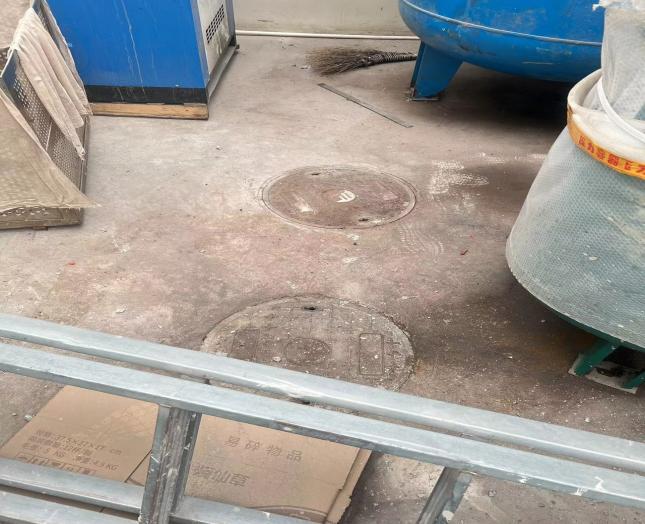 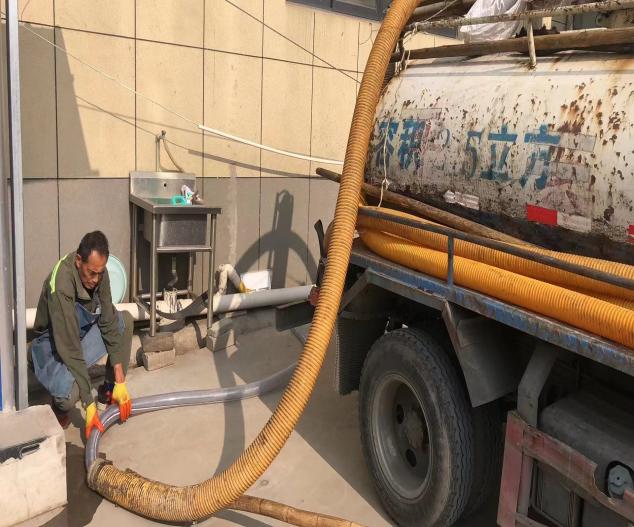 地埋式收集池（20m3）                      通过管道泵入运输车辆        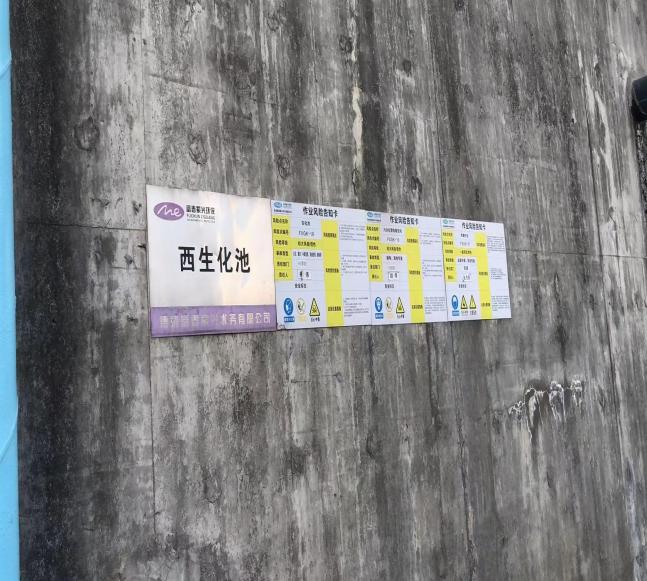 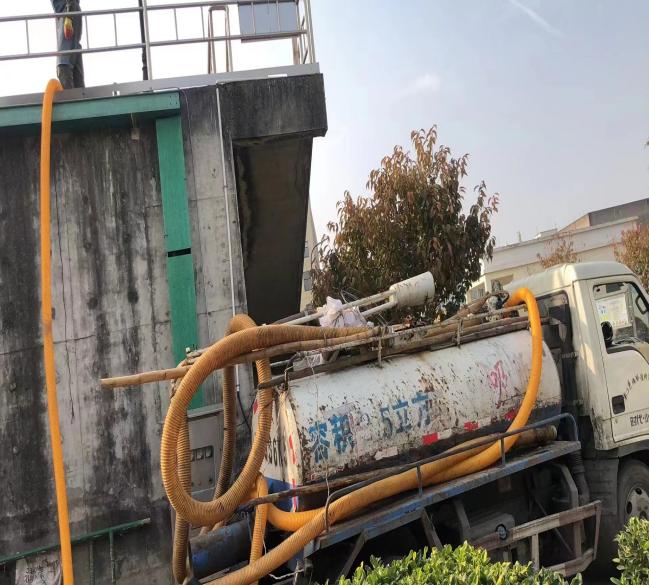 德清县富春紫光水务有限公司生化池                   泵入污水厂生化池图3-1 原料、设备和地面清洗水储存处理方式2、废气本项目营运过程产生的废气主要是投料粉尘、异味。①投料粉尘：员工规范操作，轻拿轻放，产生的投料粉尘极少，可忽略不计。②异味：少量食品异味，产生量较少，无组织排放。3、噪声本项目实行一班制，厂区噪声源主要为生产设备工作时产生的噪声，通过合理安排布局，生产设备设施选用低噪声设备并均置于生产车间内，生产时关闭门窗，平时加强生产及工人操作的管理和设备维护保养，并通过墙体阻隔、距离衰减，夜间不生产。4、固体废物本项目营运过程产生的固体废物包括生活垃圾、废包装材料、废品和废树脂膜片。固废产生量及处置措施见下表。表3-2  本项目固废产生量及处置情况一览表本项目在车间内设置一般废物暂存场所，暂存点为水泥地面，能做到防扬散、防流失、防止雨水的冲刷及防渗漏等相关要求，各类一般废物定置分类存放。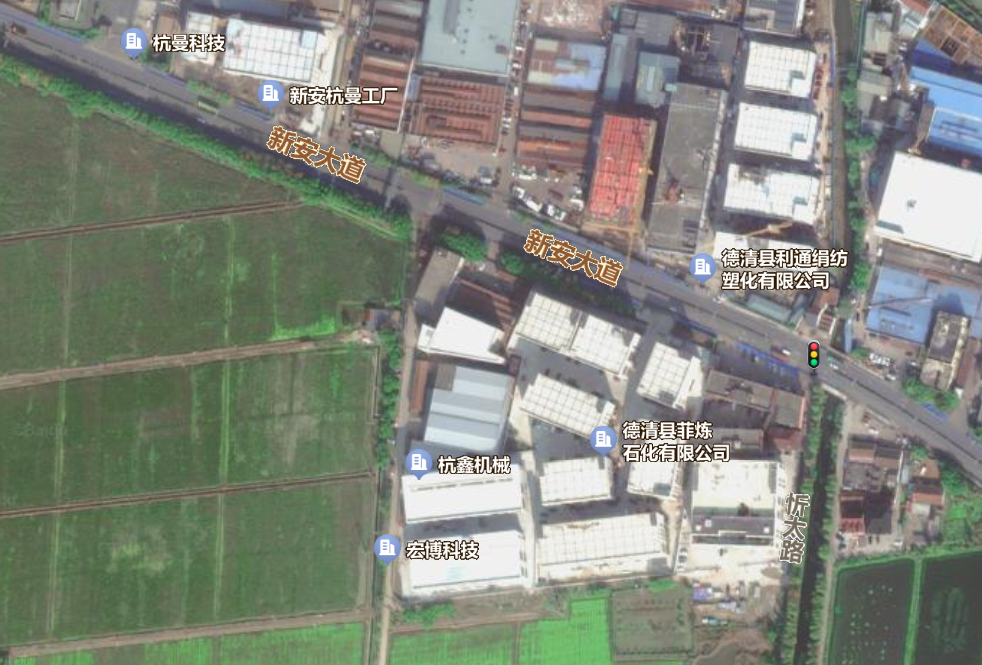 图3-2  监测点位图建设项目环境影响报告表主要结论及审批部门审批决定：1、建设项目环评报告表的主要结论表4-1  项目污染防治措施一览表2、审批部门审批决定德清分局湖德环建备（2023）31号文对《浙江尚点食品有限公司年产9300吨罐头制品、3000吨饮料制品项目环境影响报告表》的备案意见如下：你单位于2023年7月13日提交申请备案的请示、年产9300吨罐头制品、3000吨饮料制品项目环境影响报告表、环境影响评价文件备案承诺书、信息公开情况说明等材料已收悉，根据《浙江省环境保护厅关于加快推进工业企业“零土地”技术改造项目环评审批方式改革的通知》(浙环发〔2016]4号）规定，经形式审查，予以备案。你单位须按照环评文件及备案承诺书的内容，落实各项环保要求，并按《建设项目竣工环境保护验收暂行办法》自行组织验收。在项目发生实际排污行为之前，你单位须依法进行排污许可登记。验收监测质量保证及质量控制：1、监测分析方法及仪器本项目监测分析方法及仪器见下表。表5-1  监测分析方法及仪器2、人员资质参加本次验收监测的人员均经考核并持有合格证书。3、监测分析过程中的质量保证和质量控制（1）水质监测分析过程中的质量保证和质量控制：水样的采集、运输、保存、实验室分析和数据计算的全过程均按照《环境水质监测质量保证手册》（第四版）的要求进行。①采样过程中应采集不少于10%的平行样；②实验室分析过程一般应加不少于10%的平行样；③对可以得到标准样品或质量控制样品的项目，应在分析的同时做10%的质控样品分析，对无标准样品或质量控制样品的项目，但可进行加标回收测试的，应在分析的同时做10%加标回收样品分析。（2）气体监测分析过程中的质量保证和质量控制：监测质量保证和质量控制按照《固定污染源监则质量保证与质量控制技术规范（试行）》（HJ/T373-2007）、《环境空气质量手工监测技术规范》（HJ/I194-2005）的相关要求进行。①监测期间及时了解工况情况，确保监测过程中生产负苛满足要求（≥75%）；②监测点位、监测因子与频率及抽样率设置合理规范，保证监测数据具备科学性和代表性；③优先采用国标监测分析方法，监测采样与测试分析人员均经国家考核合格并持证上岗，监测仪器经计量部门检定并在有效使用期内；④监测数据和技术报告执行三级审核制度；⑤尽量避免被测排放物中共存污染物对分析的交叉干扰；⑥被测排放物的浓度在仪器量程的有效范围（即30%~70%之间）；⑦烟尘采样器在进入现场前应对采样器流量计、流速计等进行校核。（3）噪声监测分析过程中的质量保证和质量控制：监测质量保证和质量控制按照《工业企业厂界环境噪声排放标准》（GB12348-2008）和《环境噪声监测技术规范噪声测量值修正》（HJ 706-2014）的要求进行。①合理规范地设置监测点位、监测因子与频率，保证监测数据具备科学性和代表性；②优先采用国标监测分析方法，监测采样与测试分析人员均经国家考核合格并持证上岗，监测仪器经计量部门检定并在有效使用期内。③监测数据和技术报告执行三级审核制度。④声级计在测试前后用标准声源进行校准，测量前后仪器的灵敏度相差不大于0.5dB，若大于0.5dB则测试数据无效。⑤测量在无风雪、无雷电天气，风速为1.2~2.1m/s，小于5m/s，满足要求。验收监测内容：我公司委托中昱（浙江）环境监测股份有限公司于2023年11月24日至11月25日对项目废气、废水、噪声进行现场监测，通过对废水、废气、噪声等污染物达标排放的监测，来说明环境保护设施调试效果，具体监测内容如下：表6-1  验收监测内容表验收监测期间生产工况记录：2023年11月24日，2023年11月25日验收检测期间，浙江尚点食品有限公司正常生产，生产负荷达到75%以上，符合建设项目竣工环境保护验收检测对生产工况的要求。表7-1 检测期间生产工况验收监测结果：1、废气（1）无组织中昱（浙江）环境监测股份有限公司于2023年11月24日~11月25日对本项目废气厂界无组织排放进行监测，监测结果见表7-2。表7-2 废气无组织排放监测结果表由上表可知，项目验收监测期间，厂界颗粒物无组织排放能够达到《大气污染物综合排放标准》（GB16297-1996）表2中的无组织排放监控浓度限值要求；臭气浓度能够达到《恶臭污染物排放标准》（GB14554-93）中相应的限值。本项目不涉及有组织废气排放，且项目环评中纳入总量控制指标的污染因子为化学需氧量、氨氮和颗粒物，颗粒物无组织排放未定量分析，因此，本次验收不核算颗粒物排放量。2、废水本次验收监测企业委托中昱（浙江）环境监测股份有限公司对本项目生活污水、杀菌废水和制纯水浓水总排放口以及原料、设备和地面清洗混合水取样点进行了检测，检测结果见表7-3~7-4。表7-3 废水检测结果表表7-4 废水检测结果表由上述两表可知，本项目生活污水、杀菌废水和制纯水浓水总排放口水质能够达到《污水综合排放标准》（GB8978-1996）中的三级标准；原料、设备和地面清洗水中B/C平均值为0.41，说明该清洗混合水具有较好可生化性，可作为污水厂碳源。3、噪声中昱（浙江）环境监测股份有限公司于2023年11月24日-11月25日对本项目厂界噪声进行了监测，噪声监测结果见表7-5。表7-5 环境噪声监测结果表由上表监测结果可知，项目厂界四周噪声排放能够达到《工业企业厂界环境噪声排放标准》（GB12348-2008）中的3类标准。4、污染物排放总量核算根据环评文件、企业实际的生产情况及验收检测数据，核算本项目实际主要污染物排放总量控制指标CODCr、氨氮的排放总量，具体见表7-6。表7-6  本项目污染物排放总量控制指标核算表8.1验收监测结论：根据中昱（浙江）环境监测股份有限公司于2023年11月24日至2023年11月25日对本项目废水、废气、噪声的现场验收监测结果，分析项目环保设施调试效果，具体如下：废水监测达标情况由检测结果可知，项目验收监测期间，生活污水、杀菌废水和制纯水浓水总排放口水质能够达到《污水综合排放标准》（GB8978-1996）中的三级标准；原料、设备和地面清洗水中B/C平均值为0.41，说明该清洗混合水具有较好可生化性，可作为污水厂碳源。废气监测达标情况项目验收监测期间，厂界颗粒物无组织排放能够达到《大气污染物综合排放标准》（GB16297-1996）表2中的无组织排放监控浓度限值要求；臭气浓度能够达到《恶臭污染物排放标准》（GB14554-93）中相应的限值。（3）噪声监测达标情况由检测结果可知，项目验收监测期间，本项目厂界昼间噪声排放满足《工业企业厂界环境噪声排放标准》（GB12348-2008）中的3类标准。（4）污染物排放总量达标情况根据环评文件以及企业实际的生产情况，项目实际主要污染物CODCr、氨氮、颗粒物排放量均在审批范围内。8.2 工程建设对环境的影响根据监测结果可知，本项目营运期废气、废水、噪声均能做到达标排放，各类固均能做到分类收集，妥善处置，不排放。因此项目建设对周围环境影响不大。8.3 综合结论浙江尚点食品有限公司年产9300吨罐头制品、3000吨饮料制品项目实施基本按环评及批复要求落实了各项环保设施与措施，经验收监测废气、废水和噪声均能达标排放，因此浙江尚点食品有限公司年产9300吨罐头制品、3000吨饮料制品项目符合竣工环境保护验收条件，验收合格。建设项目项目名称项目名称年产9300吨罐头制品、3000吨饮料制品项目年产9300吨罐头制品、3000吨饮料制品项目年产9300吨罐头制品、3000吨饮料制品项目年产9300吨罐头制品、3000吨饮料制品项目年产9300吨罐头制品、3000吨饮料制品项目年产9300吨罐头制品、3000吨饮料制品项目项目代码项目代码2301-330521-07-02-3688362301-330521-07-02-3688362301-330521-07-02-3688362301-330521-07-02-3688362301-330521-07-02-3688362301-330521-07-02-3688362301-330521-07-02-3688362301-330521-07-02-3688362301-330521-07-02-368836建设项目行业类别（分类管理名录）行业类别（分类管理名录）十一、食品制造业14罐头食品制造145*；十二、酒、饮料制造业15饮料制造 152*十一、食品制造业14罐头食品制造145*；十二、酒、饮料制造业15饮料制造 152*十一、食品制造业14罐头食品制造145*；十二、酒、饮料制造业15饮料制造 152*十一、食品制造业14罐头食品制造145*；十二、酒、饮料制造业15饮料制造 152*十一、食品制造业14罐头食品制造145*；十二、酒、饮料制造业15饮料制造 152*十一、食品制造业14罐头食品制造145*；十二、酒、饮料制造业15饮料制造 152*建设性质建设性质新建新建新建新建新建新建新建新建新建建设项目设计生产能力设计生产能力年产9300吨罐头制品、3000吨饮料制品年产9300吨罐头制品、3000吨饮料制品年产9300吨罐头制品、3000吨饮料制品年产9300吨罐头制品、3000吨饮料制品年产9300吨罐头制品、3000吨饮料制品年产9300吨罐头制品、3000吨饮料制品实际生产能力实际生产能力年产9300吨罐头制品、3000吨饮料制品年产9300吨罐头制品、3000吨饮料制品环评单位环评单位浙江仕远环境科技有限公司浙江仕远环境科技有限公司浙江仕远环境科技有限公司浙江仕远环境科技有限公司浙江仕远环境科技有限公司建设项目环评文件审批机关环评文件审批机关湖州市生态环境局德清分局湖州市生态环境局德清分局湖州市生态环境局德清分局湖州市生态环境局德清分局湖州市生态环境局德清分局湖州市生态环境局德清分局审批文号审批文号湖德环建备[2023]31号湖德环建备[2023]31号环评文件类型环评文件类型环境影响报告表环境影响报告表环境影响报告表环境影响报告表环境影响报告表建设项目开工日期开工日期2023年7月2023年7月2023年7月2023年7月2023年7月2023年7月竣工日期竣工日期2023年8月2023年8月排污许可证申领时间排污许可证申领时间2023年12月2023年12月2023年12月2023年12月2023年12月建设项目环保设施设计单位环保设施设计单位//////环保设施施工单位环保设施施工单位//本工程排污许可证编号本工程排污许可证编号91330521MABXYHKB6A001Y91330521MABXYHKB6A001Y91330521MABXYHKB6A001Y91330521MABXYHKB6A001Y91330521MABXYHKB6A001Y建设项目验收单位验收单位浙江尚点食品有限公司浙江尚点食品有限公司浙江尚点食品有限公司浙江尚点食品有限公司浙江尚点食品有限公司浙江尚点食品有限公司环保设施监测单位环保设施监测单位中昱（浙江）环境监测股份有限公司中昱（浙江）环境监测股份有限公司验收监测时工况验收监测时工况＞75%＞75%＞75%＞75%＞75%建设项目投资总概算（万元）投资总概算（万元）316031603160316031603160环保投资总概算（万元）环保投资总概算（万元）3535所占比例（%）所占比例（%）1.11.11.11.11.1建设项目实际总投资实际总投资150015001500150015001500实际环保投资（万元）实际环保投资（万元）1616所占比例（%）所占比例（%）1.061.061.061.061.06建设项目废水治理（万元）废水治理（万元）10废气治理（万元）0噪声治理（万元）噪声治理（万元）5固体废物治理（万元）固体废物治理（万元）11绿化及生态（万元）绿化及生态（万元）00其他（万元）其他（万元）0建设项目新增废水处理设施能力新增废水处理设施能力//////新增废气处理设施能力新增废气处理设施能力//年平均工作时年平均工作时/////运营单位运营单位运营单位浙江尚点食品有限公司浙江尚点食品有限公司浙江尚点食品有限公司浙江尚点食品有限公司浙江尚点食品有限公司浙江尚点食品有限公司运营单位社会统一信用代码（或组织机构代码）运营单位社会统一信用代码（或组织机构代码）91330521MABXYHKB6A91330521MABXYHKB6A验收时间验收时间2024.22024.22024.22024.22024.2污染物排放达标与总量控制（工业建设项目详填）污染物原有排放量（1）本期工程实际排放浓度（2）本期工程实际排放浓度（2）本期工程允许排放浓度（3）本期工程允许排放浓度（3）本期工程产生量（4）本期工程产生量（4）本期工程自身削减量（5）本期工程实际排放量（6）本期工程核定排放总量（7）本期工程“以新带老”削减量（8）全厂实际排放总量（9）全厂核定排放总量（10）全厂核定排放总量（10）区域平衡替代削减量（11）区域平衡替代削减量（11）排放增减量（12）排放增减量（12）污染物排放达标与总量控制（工业建设项目详填）废水1.13391.37281.13391.37281.3728污染物排放达标与总量控制（工业建设项目详填）化学需氧量0.1530.2290.1530.2290.229污染物排放达标与总量控制（工业建设项目详填）氨氮0.0110.0230.0110.0230.023污染物排放达标与总量控制（工业建设项目详填）颗粒物/////